Josefine Lenz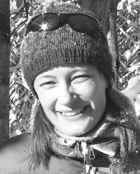 PhD CandidatePeriglacial Research Section Alfred Wegener Institute, Potsdam, GermanyJosefine.Lenz@awi.de I`m a Geographer and about to finish my PhD at the Alfred Wegener Institute in the Periglacial Research Section in Potsdam, Germany. I´m interested in past landscape changes in permafrost areas. Here, I use sediment cores from lakes and drained basins to reconstruct paleo-environments. My study sites are currently located in central-eastern Beringia, namely in Alaska where a former land bridge connected Eurasia and North America allowing first human migration into the “New World”. But I was also able to conduct research in the western Canadian Arctic where I studied lake sediments and permafrost outcrops. I`m grateful to have gained so many experiences by organizing field work, participating in conferences and workshops and develop my skills within the IASC Fellowship program.List of publicationsLenz, J., Wetterich, S., Jones, B.M., Meyer, H., Bobrov, A. and Grosse, G. (in press). Evidence of multiple thermokarst lake generations from an 11 800-year-old permafrost core on the northern Seward Peninsula, Alaska. Boreas. DOI: 10.1111/bor.12186Lenz, J., Grosse, G., Jones, B.M., Walter Anthony, K.M., Bobrov, A., Wulf, S. and Wetterich, S. (2016). Mid-Wisconsin to Holocene Permafrost and Landscape Dynamics based on a Drained Lake Basin Core from the Northern Seward Peninsula, Northwest Alaska. Permafrost and Periglacial Processes 27: 56–75. DOI: 10.1002/ppp.1848 Lenz, J., Fritz, M., Schirrmeister, L., Lantuit, H., Wooller, M.J., Pollard, W.H. and Wetterich. S. (2013). Periglacial landscape dynamics in the western Canadian Arctic: Results from a thermokarst lake record on a push moraine (Herschel Island, Yukon Territory). Palaeogeography, Palaeoclimatology, Palaeoecology 381–382, 15–25. DOI: 10.1016/j.palaeo.2013.04.009Fritz, M., Unkel, I., Lenz, J., Gajewski, K., Frenzel, P., Paquette, N., Lantuit, H., Körte, L., Wetterich, S. (under review). Holocene regional environmental change versus local signal preservation in thermokarst lake sediments: a case study from Herschel Island, Yukon (Canada). Paleolimnologyhttp://www.awi.de/ueber-uns/organisation/mitarbeiter/josefine-lenz.htmlhttp://www.awi.de/forschung/geowissenschaften/periglazialforschung.html